В СЕЛЬСКИХ ПОСЕЛЕНИЯХ СТАЛЬСКОЕ И КУЛЬЗЕБ ПРОШЛО ОТКРЫТИЕ СЕЛЬСКОХОЗЯЙСТВЕННЫХ ЛАРЬКОВСегодня,16 мая, в сельских поселениях Стальское и Кульзеб Кизилюртовского района состоялось открытие новых ларьков (клубничных рынков), расположенных вдоль федеральной трассы.На открытии присутствовали заместитель главы администрации Кизилюртовского района Магомедгаджи Кадиев, глава села Стальское Саит Абдумажидов, глава села Кульзеб Рашид Курбанов, начальник Отдела культуры и туризма Гаджилав Гаджилаев, начальник отдела сельского хозяйства Али Камилов, начальник отдела МУП «УЖКХ-СЕЗ» Сайгидмагомед Алихмаев, подрядчик Гусейн Камалдинов, а также жители населенных пунктов.На объектах возведены кирпичные конструкции с одиннадцатью торговыми ячейками, санузлами. Здесь же предусмотрены и молельные комнаты.Напомним,что по инициативе главы Кизилюртовского района Рустама Татарханова на придорожных территориях селений Стальское и Кульзеб, расположенных вдоль федеральной автотрассы «Кавказ» было решено оборудовать места для сезонной торговли сельхозпродукцией.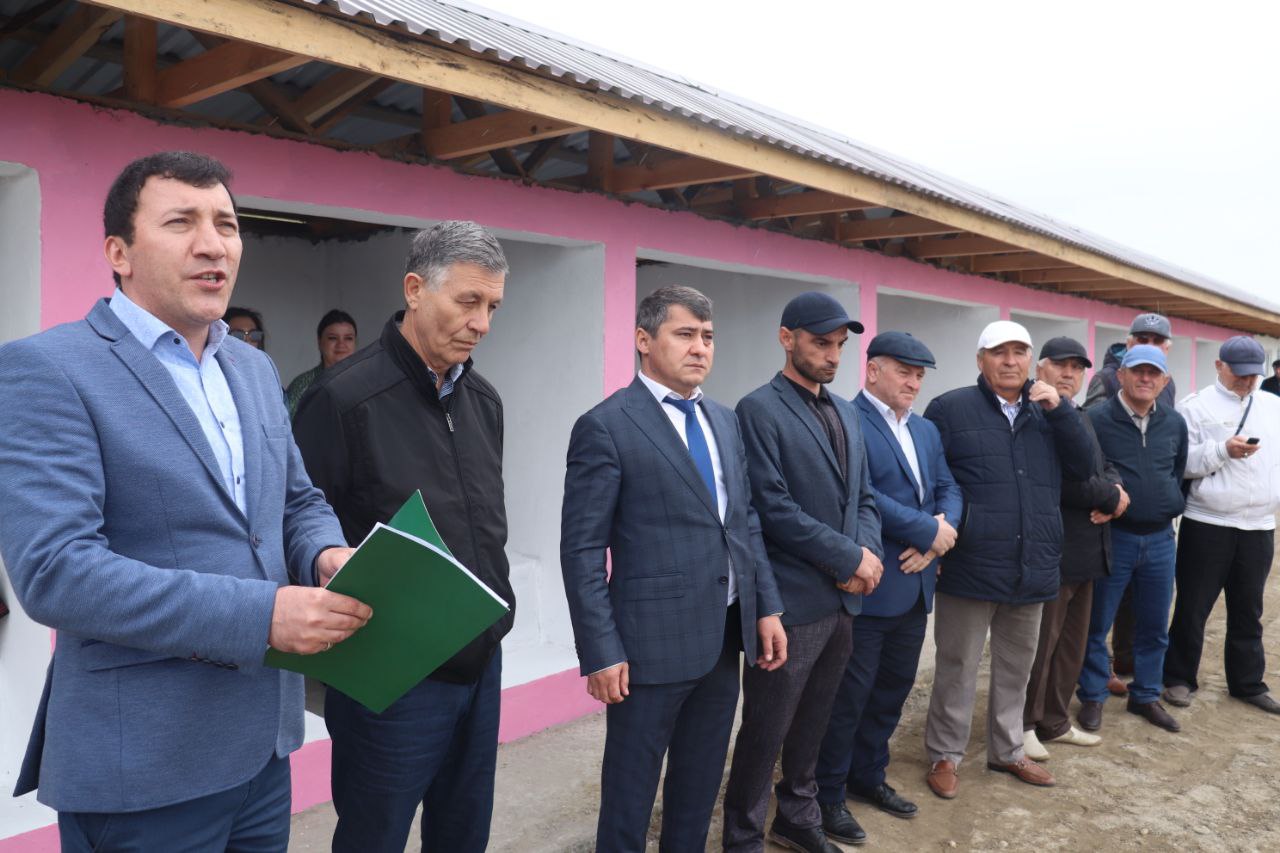 